ПОСТАНОВЛЕНИЕАДМИНИСТРАЦИИ  ПЕТРОВСКОГО СЕЛЬСОВЕТА_________________________________________________________________________________________________________18.01.2018                                     с.Петровское                                    № 4-п	Об утверждении Плана работы по профилактике коррупционных и иных правонарушений в администрации муниципального образования  Петровский сельсовет на 2018-2019 годы          В соответствии с Федеральным законом от 25.12.2008 № 273-ФЗ «О противодействии коррупции»           1. Утвердить План работы по профилактике коррупционных и иных правонарушений в администрации муниципального образования  Петровский сельсовет на 2018-2019 годы согласно приложению. 2. Настоящее постановление вступает в силу со дня его подписания и подлежит официальному опубликованию  путём размещения на официальном сайте администрации  Петровского сельсовета.           3. Контроль  за исполнением настоящего постановления возложить на заместителя главы администрации  сельсовета Липатову Р.М.Глава сельсовета                                                         А.А.БарсуковПриложениек постановлению администрации Петровского  сельского поселенияот 18.01.2018 № 4-пПлан мероприятий  
по противодействию коррупции в администрации 
 Петровского сельского поселения на 2018 – 2019 годы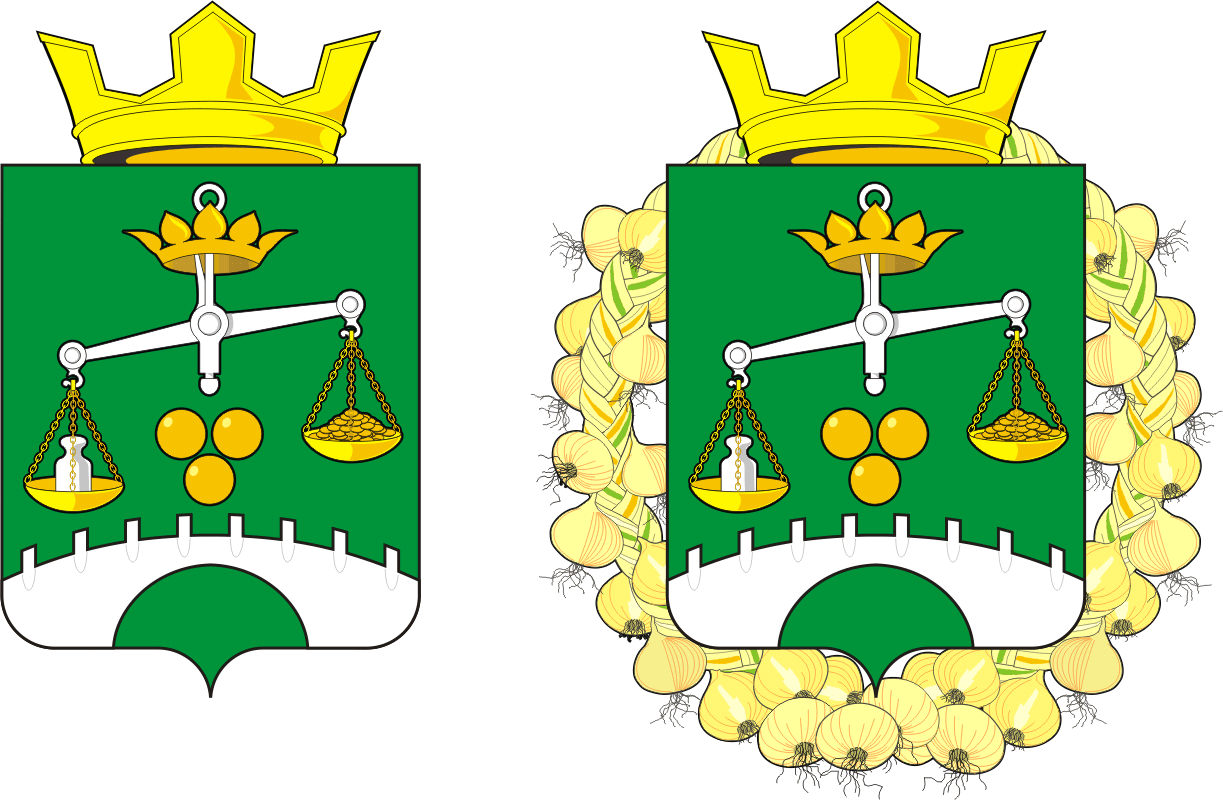 Разослано: администрации района, прокурору района№ п/пМероприятияСрок исполнения (годы)Ответственные исполнители12341.Обеспечение правовых и организационных мер, направленных на противодействие коррупцииОбеспечение правовых и организационных мер, направленных на противодействие коррупцииОбеспечение правовых и организационных мер, направленных на противодействие коррупции1.1.Разработка проектов муниципальных нормативных правовых актов по противодействию коррупции2018 - 2019Специалисты администрации 1.2.Проведение антикоррупционной экспертизы нормативных правовых актов и проектов нормативных правовых актов, осуществление мониторинга применения нормативных правовых актов в целях выявления коррупционных факторов и последующего их устранения2018 - 2019Специалистыадминистрации1.3.Разработка административных регламентов предоставления муниципальных услуг2018 - 2019 Специалисты администрации 1.4.Изучение действующей нормативно-правовой базы в сфере, регламентирующей работу по предупреждению и противодействию коррупции на территории  сельсовета в целях создания эффективной системы противодействия коррупции в органах местного самоуправления 2018- 2019Р.М.Липатова,заместитель главы администрации 1.5.Работа по учету рекомендаций об устранении коррупционных факторов, выявленных в нормативных правовых актах2018 - 2019Р.М.Липатова,заместитель главы администрации  1.6.Проведение мониторинга применения административных регламентов по исполнению функций муниципального контроля2018- 2019,1 раз в год    Р.М.Липатова,  заместитель главы  администрации  1.7.Организация исполнения законодательных актов  в области противодействия коррупции, создание условий, затрудняющих возможность коррупционного поведения и обеспечивающих снижение уровня коррупции2018 - 2019Р.М.Липатова,заместитель главы администрации2.Совершенствование механизма контроля соблюдения ограничений и запретов, связанных с прохождением муниципальной службыСовершенствование механизма контроля соблюдения ограничений и запретов, связанных с прохождением муниципальной службыСовершенствование механизма контроля соблюдения ограничений и запретов, связанных с прохождением муниципальной службы2.1.Доведение до лиц, замещающих должности муниципальной службы в администрации  Петровского сельского поселения положений законодательства Российской Федерации о противодействии коррупции 2018 - 2019 Р.М.Липатова2.2.Организация работы комиссии по соблюдению требований к служебному поведению и урегулированию конфликта интересов муниципальных служащих администрации  Петровского сельского поселения2018-2019  Р.М.Липатова2.3Организация работы по представлению сведений о доходах, расходах, имуществе и обязательствах  имущественного характера гражданами, претендующими на замещение должностей муниципальной службы, муниципальными служащими, а также о доходах, расходах, имуществе и обязательствах имущественного характера   их супруги (супруга) и несовершеннолетних детей2018- 2019  Р.М.Липатова,зам.главы сельсовета2.4.Организация проверки достоверности и полноты сведений о доходах, расходах, об имуществе и обязательствах имущественного характера, представляемых муниципальными служащими2018 - 2019 (при наличии оснований) Р.М.Липатова, зам.главы сельсовета 2.5.Организация размещения сведений о доходах, расходах, об имуществе и обязательствах имущественного характера лиц, замещающих должности муниципальной службы, их супруги (супруга) и несовершеннолетних детей на официальном сайте администрации  Петровского сельского поселения2018 - 2019 Р.М.Липатова, зам.главы сельсовета2.6Обеспечение соблюдения муниципальными служащими ограничений и запретов, требований о предотвращении или урегулирования конфликта интересов, исполнения ими обязанностей, установленных законодательством2018-2019 А.А.Барсуков, глава сельсоветаР.М.Липатова,зам.главы  2.7.Обеспечение реализации муниципальными служащими обязанности уведомлять представителя нанимателя о случаях обращения к ним каких-либо лиц в целях склонения их к совершению коррупционных правонарушений. 2018-2019 Р.М.Липатова, зам.главы сельсовета 2.8.Обеспечение соблюдения муниципальными служащими администрации  Петровского сельского поселения Кодекса этики и служебного поведения муниципальных служащих администрации   Петровского сельского поселения2018 - 2019 Р.М.Липатова 2.9Анализ результатов проверок соблюдения муниципальными служащими администрации    Петровского сельсовета ограничений и запретов, связанных с прохождением  муниципальной службы; проверок сведений о доходах, расходах, об имуществе и обязательствах имущественного характера, а также их супруги (супруга) и несовершеннолетних детей; практики выявления и устранения нарушений Кодекса этики и служебного поведения муниципальных служащих администрации  Петровского сельсовета2018 - 2019 Р.М.Липатова 2.10.Проведение аттестации муниципальных служащих администрации   Петровского сельского поселения на соответствие замещаемой должности     2019 Р.М.Липатова2.11.Повышение квалификации муниципальных служащих администрации  Петровского  сельского поселения2018 - 2019 Р.М.Липатова 2.12 Анализ должностных инструкций муниципальных служащих на предмет наличия в них положений, способствующих коррупционным проявлениям2018-2019 Р.М.Липатова 2.13.Анализ жалоб и обращений граждан о фактах обращений в целях склонения муниципальных служащих администрации  Петровского  сельского поселения  совершению коррупционных правонарушений2018 - 2019 Р.М.Липатова 3.Противодействие коррупции в сфере закупок товаров, работ, услуг для обеспечения муниципальных нужд, совершенствование порядка использования муниципального имуществаПротиводействие коррупции в сфере закупок товаров, работ, услуг для обеспечения муниципальных нужд, совершенствование порядка использования муниципального имуществаПротиводействие коррупции в сфере закупок товаров, работ, услуг для обеспечения муниципальных нужд, совершенствование порядка использования муниципального имущества3.1.Контроль за соблюдением требований Федерального закона от 05.04.2013 № 44-ФЗ «О контрактной системе в сфере закупок товаров, работ, услуг для обеспечения государственных и муниципальных нужд» при размещении заказов на поставки товаров, выполнение работ, оказание услуг для муниципальных нужд2018 - 2019 О.А.Шипилова, специалист 1 категории, бухгалтер 3.2.Обеспечение финансового контроля и контроля за выполнением муниципальных контрактов на поставку товаров, выполнение работ, оказание услуг для муниципальных нужд2018 - 2019О.А.Шипилова, специалист 1 категории, бухгалтер   3.3.Мониторинг результативности использования бюджетных средств при  осуществлении закупок товаров, работ, услуг для обеспечения муниципальных нужд  Петровского сельского поселения путем конкурсов и аукционов2018-2019О.А.Шипилова, специалист 1 категории, бухгалтер   3.4.Размещение информации о проведении закупок товаров, работ, услуг для обеспечения муниципальных нужд на официальном сайте Единой информационной системы в сфере закупок2018 - 2019О.А.Шипилова, специалист 1 категории, бухгалтер  3.5.Разработка проектов правовых актов в сфере реализации мер, направленных на противодействие коррупции в сферах размещения заказов, осуществления закупок и иных конкурентных процедур2018 - 2019О.А.Шипилова, специалист 1 категории, бухгалтер   3.6.Организация учета и ведение реестра имущества, находящегося в муниципальной собственности. Контроль за сохранностью и использованием по назначению муниципального имущества.Размещение информации в СМИ и на официальном сайте администрации  Петровского  сельского поселения:-о возможности заключения договоров аренды муниципального недвижимого имущества;-о приватизации муниципального имущества, их результатах;-о предстоящих торгах по продаже, представлении в аренду муниципального имущества и результатах проведенных торгов2018 - 2019О.А.Шипилова, специалист 1 категории, бухгалтер   3.7.Проведение проверок целевого и эффективного использования средств бюджета  Петровского сельского поселения, а также бюджетных средств, поступивших из областного и федерального бюджетов2018-2019 Финансовый отдел администрации  Саракташского   района (по соглашению), Совет  депутатов Петровского сельсовета  3.8Анализ и внесение изменений в административные регламенты исполнения муниципальных функций (предоставления муниципальных услуг)2018-2019С.А.Лаврова, специалист 1 категории администрации сельсовета3.9Обеспечение межведомственного электронного взаимодействия субъектов информационного обмена, предусмотренного Федеральным законом от 27 июля 2010 года № 210-ФЗ «Об организации предоставления государственных и муниципальных услуг»2018-2019С.А.Лаврова, специалист 1 категории администрации 4.Организация антикоррупционного образования и пропаганды, формирование нетерпимого отношения к коррупцииОрганизация антикоррупционного образования и пропаганды, формирование нетерпимого отношения к коррупцииОрганизация антикоррупционного образования и пропаганды, формирование нетерпимого отношения к коррупции4.1.Организация и проведение семинаров с муниципальными служащими администрации  Петровского  сельского поселения по вопросам противодействия коррупции2018 - 2019 Р.М. Липатова, заместитель главы администрации4.2.Включение вопросов на знание антикоррупционного законодательства при проведении квалификационного экзамена и аттестации муниципальных служащих администрации  Петровского сельского поселения2018 - 2019Р.М.Липатова, заместитель главы администрации  4.3.Участие в районных семинарах   по вопросам участия в реализации антикоррупционной политики в муниципальном образовании Саракташский район,    в том числе по формированию в обществе нетерпимого отношения к коррупционным проявлениям2018 - 2019Р.М.Липатова, заместитель главы администрации   5.Обеспечение открытости и доступности деятельности администрации  Петровского сельсоветаОбеспечение открытости и доступности деятельности администрации  Петровского сельсоветаОбеспечение открытости и доступности деятельности администрации  Петровского сельсовета5.1.Обеспечение своевременности и полноты размещения информации о деятельности администрации  сельского поселения на официальном сайте  2018 - 2019 Р.М.Липатова,зам.главы сельсовета5.2.Обеспечение работы с гражданами и организациями и получение информации о фактах совершения коррупционных правонарушений муниципальными служащими администрации  Петровского сельского поселения2018 - 2019 Р.М.Липатова,зам.главы сельсовета 5.3.Прием граждан по вопросам противодействия коррупции в администрации  Петровского сельсовета2018 - 2019 А.А.Барсуков, глава сельсовета5.4.Участие в  проведении заседаний с участием представителей органов местного самоуправления, правоохранительных органов и предпринимателей (по согласованию) с целью предупреждения и исключения фактов коррупции2018 - 2019(не реже 1 раза в год)А.А.Барсуков, глава сельсовета  5.5.Организация предоставления населению информации о бюджетном процессе в администрации  сельского поселения на официальном сайте администрации  Петровского сельсовета2018 - 2019О.А.Шипилова, специалист 1 категории, бухгалтер  5.6.Размещение на официальном сайте администрации сельского поселения административных регламентов предоставления муниципальных услуг 2018 - 2019, по мере утверждения соответствующих административных регламентовР.М. Липатова, заместитель главы сельсовета5.7.Проведение мониторинга официального сайта администрации  сельского поселения на предмет обеспечения доступа к информации о деятельности указанного органа2018-2019Р.М.Липатова,заместитель главы сельсовета6.Организационное обеспечение мероприятий по противодействию коррупцииОрганизационное обеспечение мероприятий по противодействию коррупцииОрганизационное обеспечение мероприятий по противодействию коррупции6.1.Отчет о фактах, выявленных в ходе анализа жалоб, отзывов и предложений граждан, на предмет наличия в них информации о коррупции со стороны сотрудников администрации  сельского поселения2018 - 2019 Р.М.Липатова,зам.главы сельсовета 6.2.Анализ публикаций в средствах массовой информации на предмет наличия сведений о фактах коррупции; обращений граждан, поступающих на официальный сайт администрации  сельского поселения,  по телефону2018 - 2019, ежемесячно Р.М.Липатова,зам.главы сельсовета7.Межведомственная координация по вопросам противодействия коррупции в муниципальном образовании  Петровский сельсоветМежведомственная координация по вопросам противодействия коррупции в муниципальном образовании  Петровский сельсоветМежведомственная координация по вопросам противодействия коррупции в муниципальном образовании  Петровский сельсовет7.1.Привлечение общественности к обсуждению проекта  бюджета поселения, дополнений  и изменений к нему2018-2019О.А. Шипилова, специалист 1 категории, бухгалтер 7.2.Обеспечение эффективного взаимодействия с институтами гражданского общества, правоохранительными органами и другими государственными органами по вопросам организации противодействия коррупции2018-2019 А.А.Барсуков,глава сельсоветаР.М.Липатова,зам.главы сельсовета7.3.Обеспечение взаимодействия  администрации  сельского поселения со средствами массовой информации по вопросам противодействия  коррупции2018-2019Р.М Липатова,зам.главы сельсовета7.4.Обеспечение гласности в средствах массовой информации каждого факта коррупции муниципальных служащих  Петровского сельсовета2018-2019А.А. Барсуков,глава сельсоветаР.М.Липатова,зам.главы сельсовета